Funkcjonowanie kl. DTemat: Dopasuj, wyszukaj, poskładaj, wklej,dokończ elementy.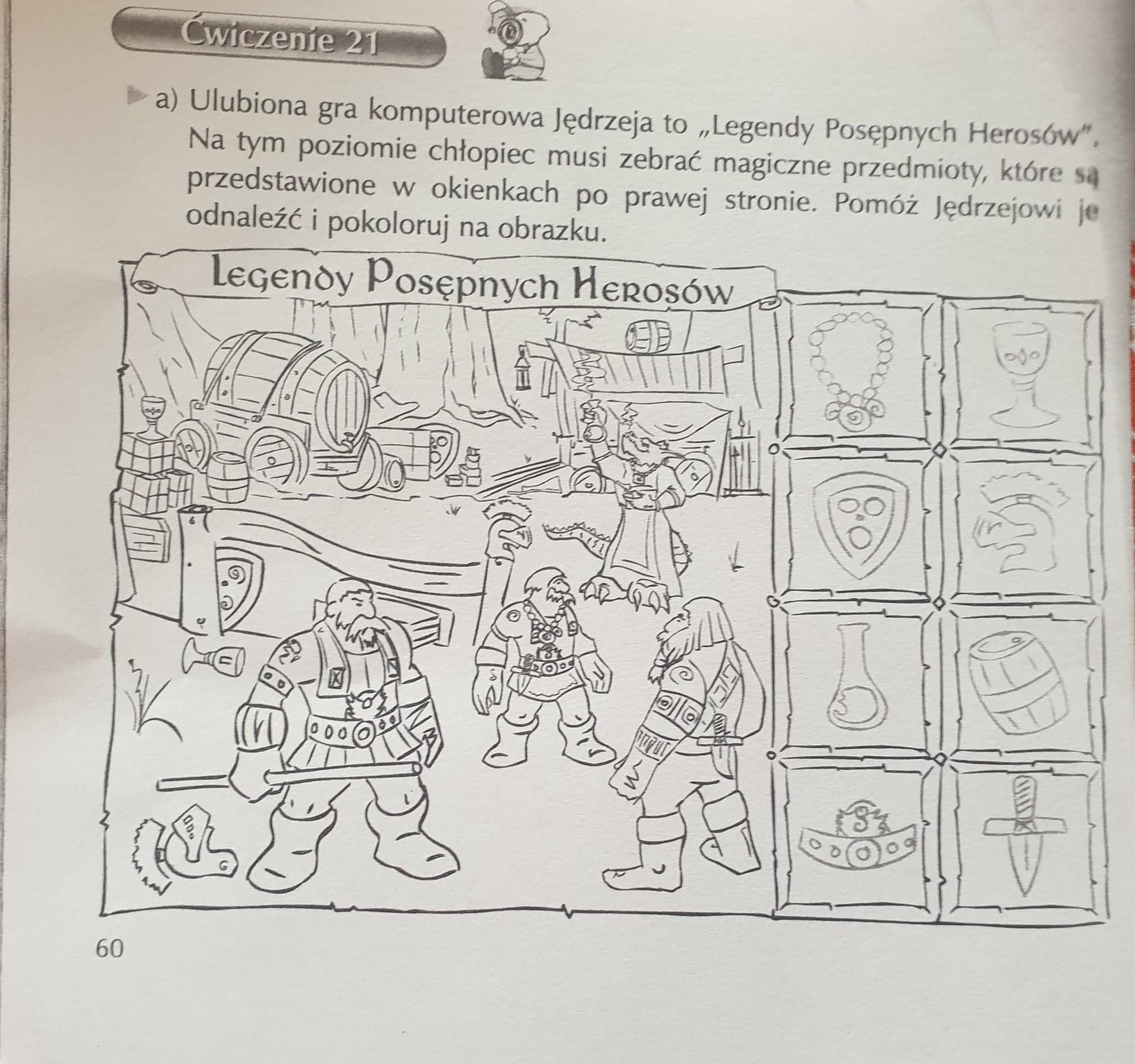 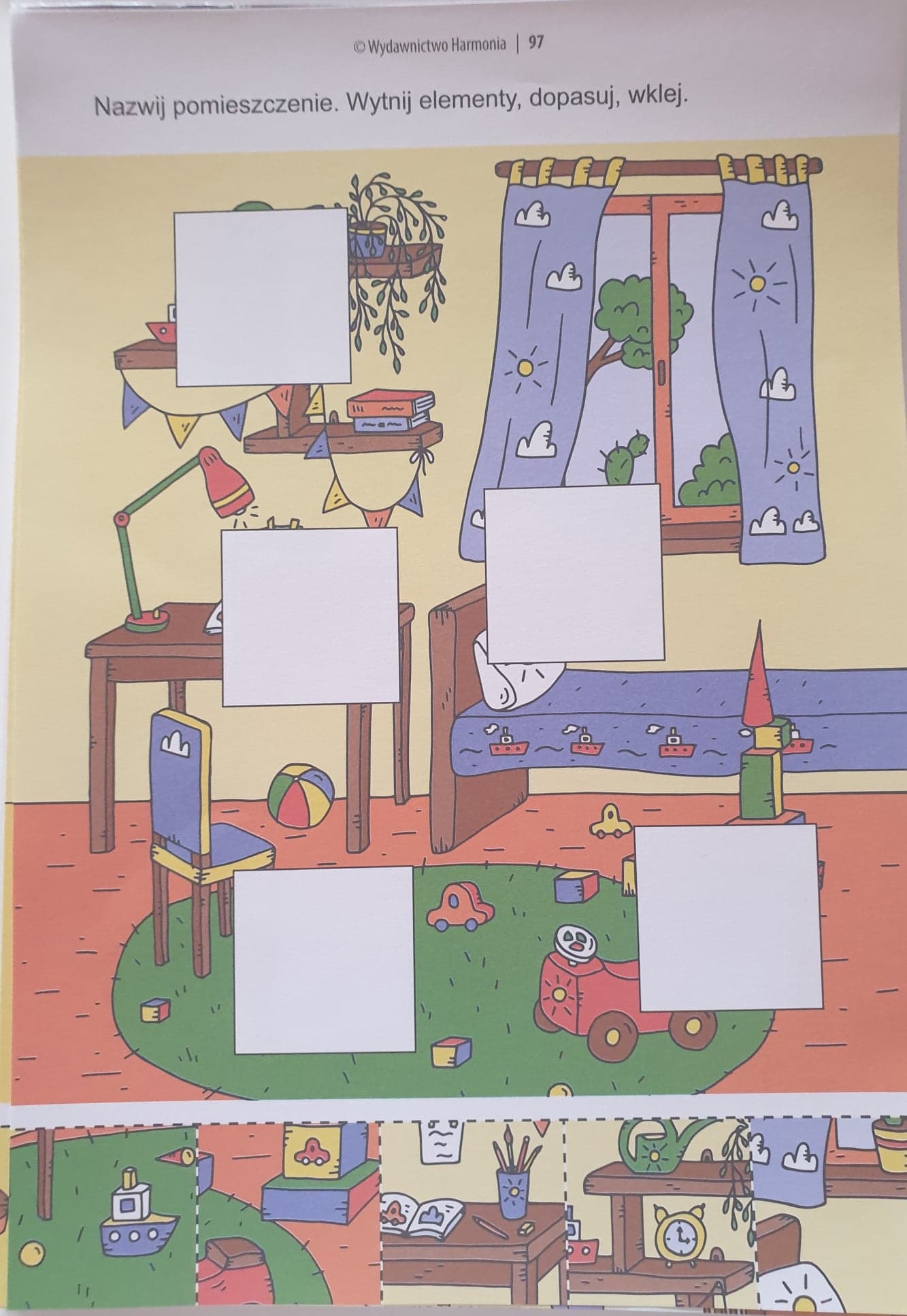 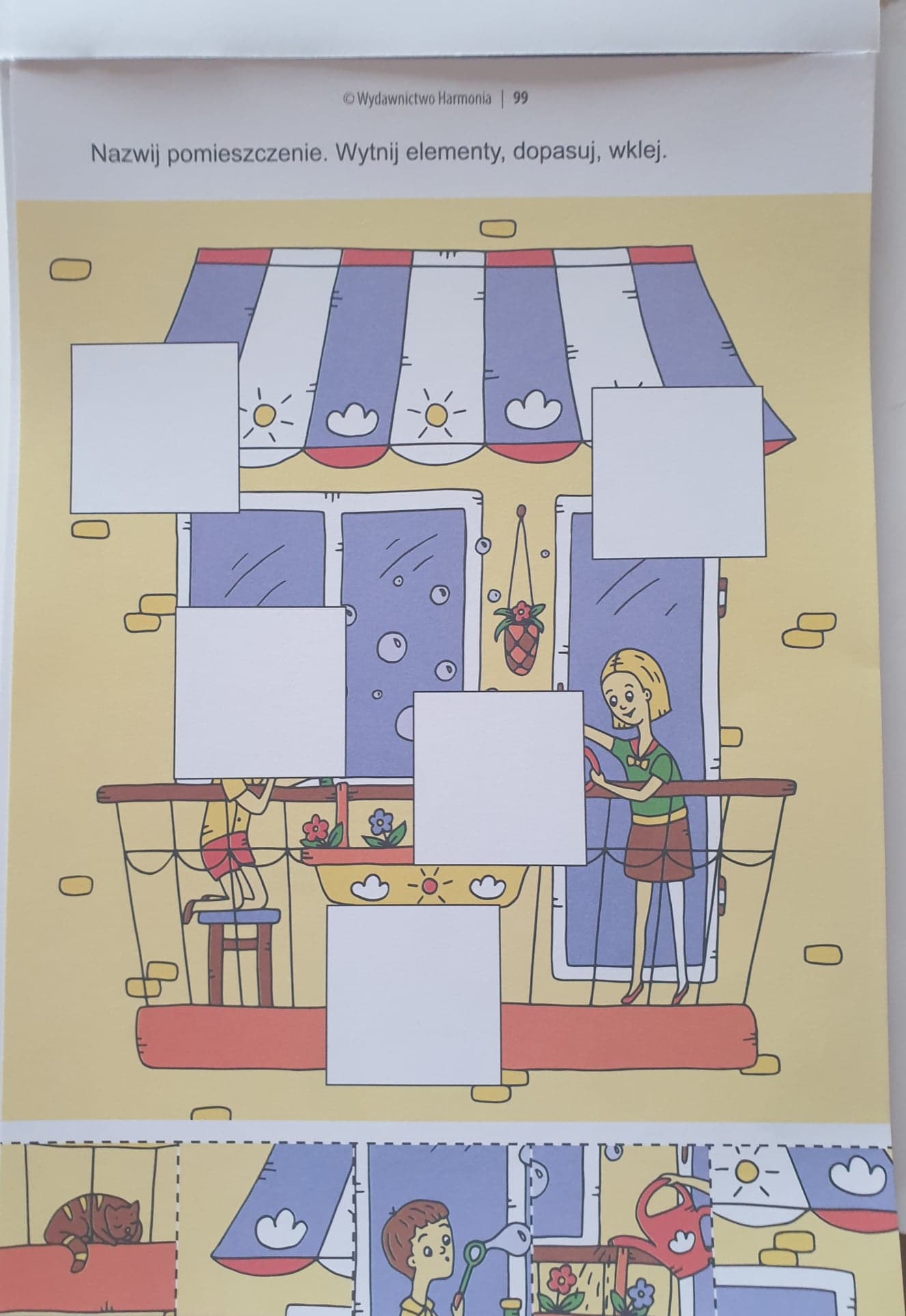 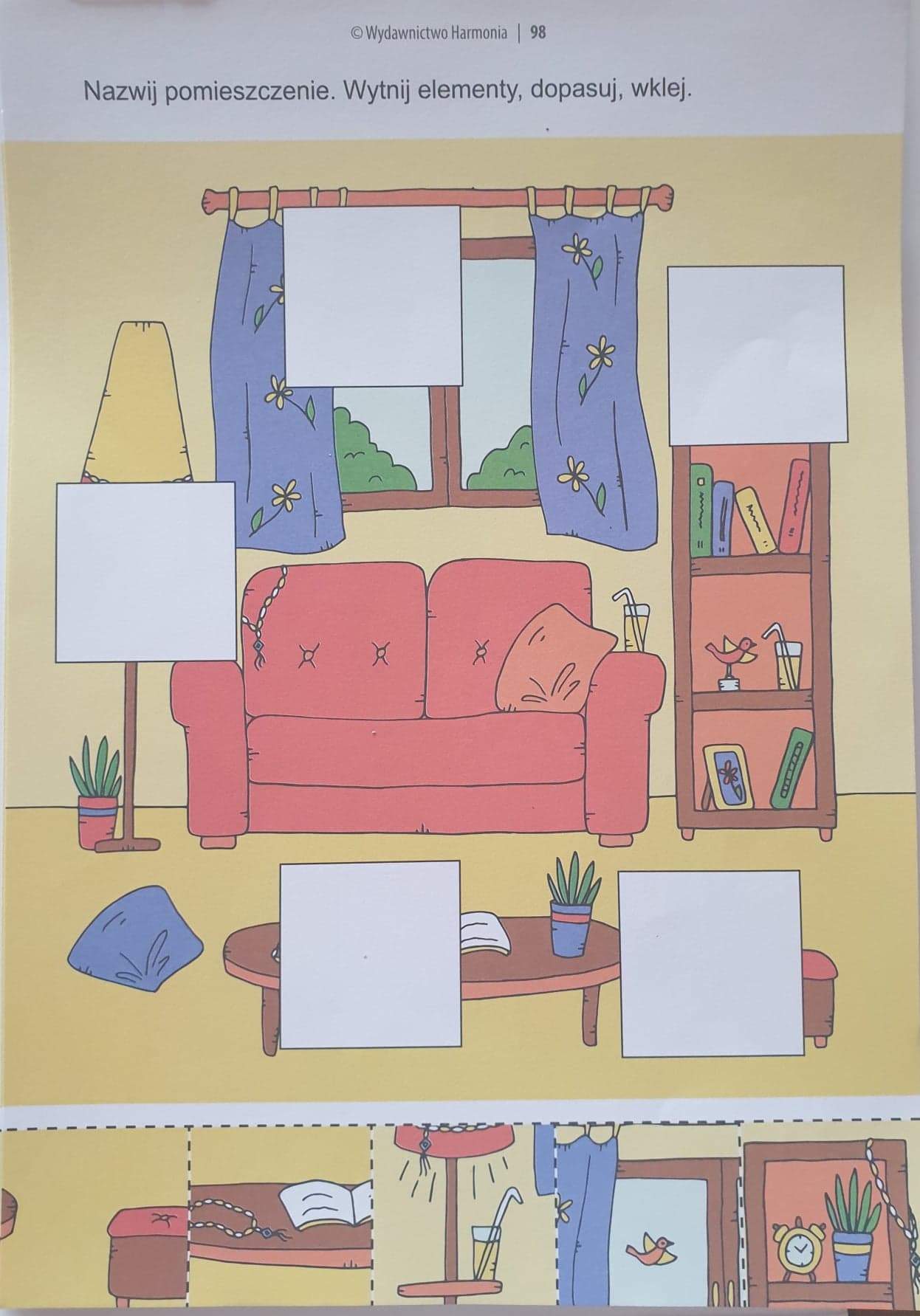 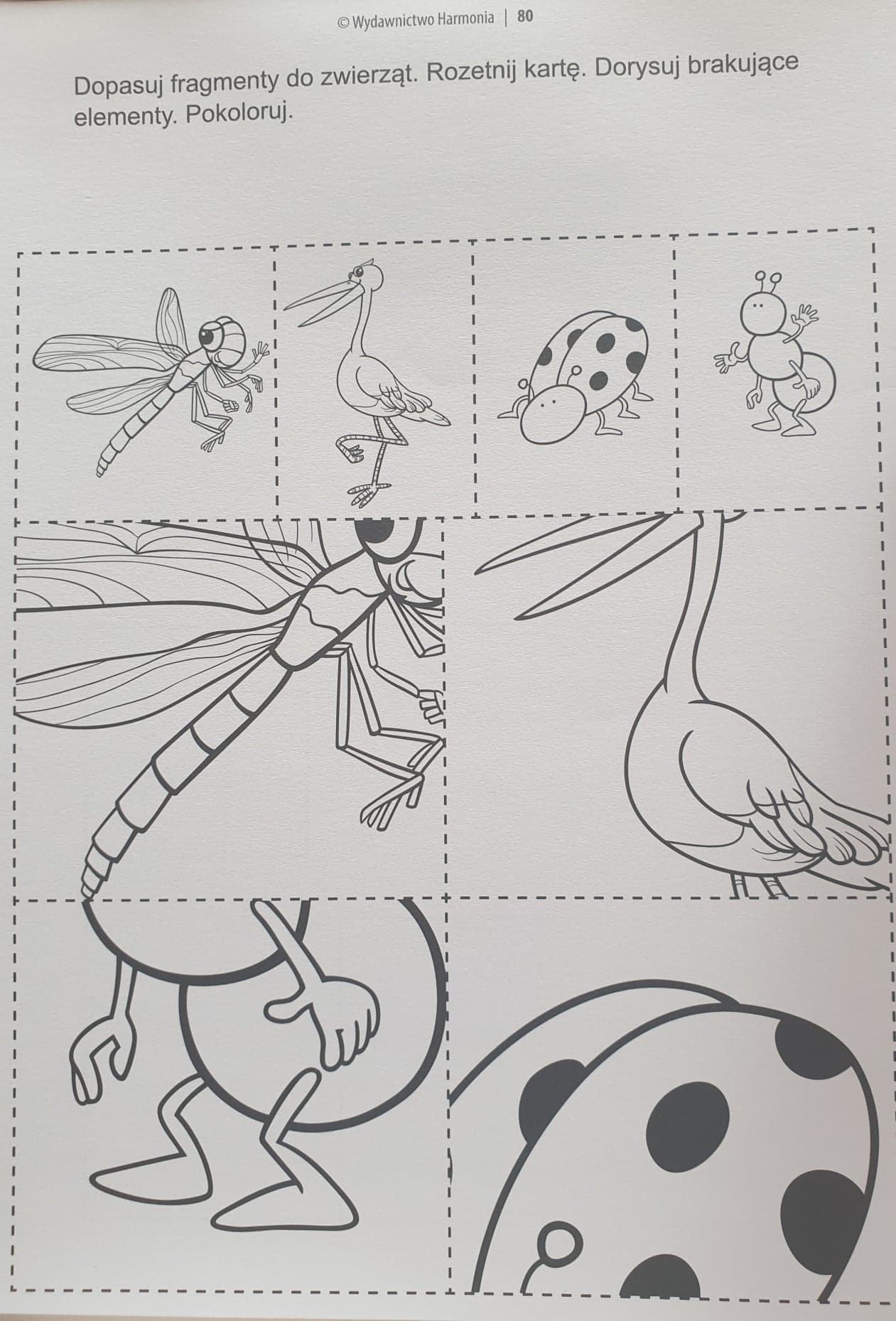 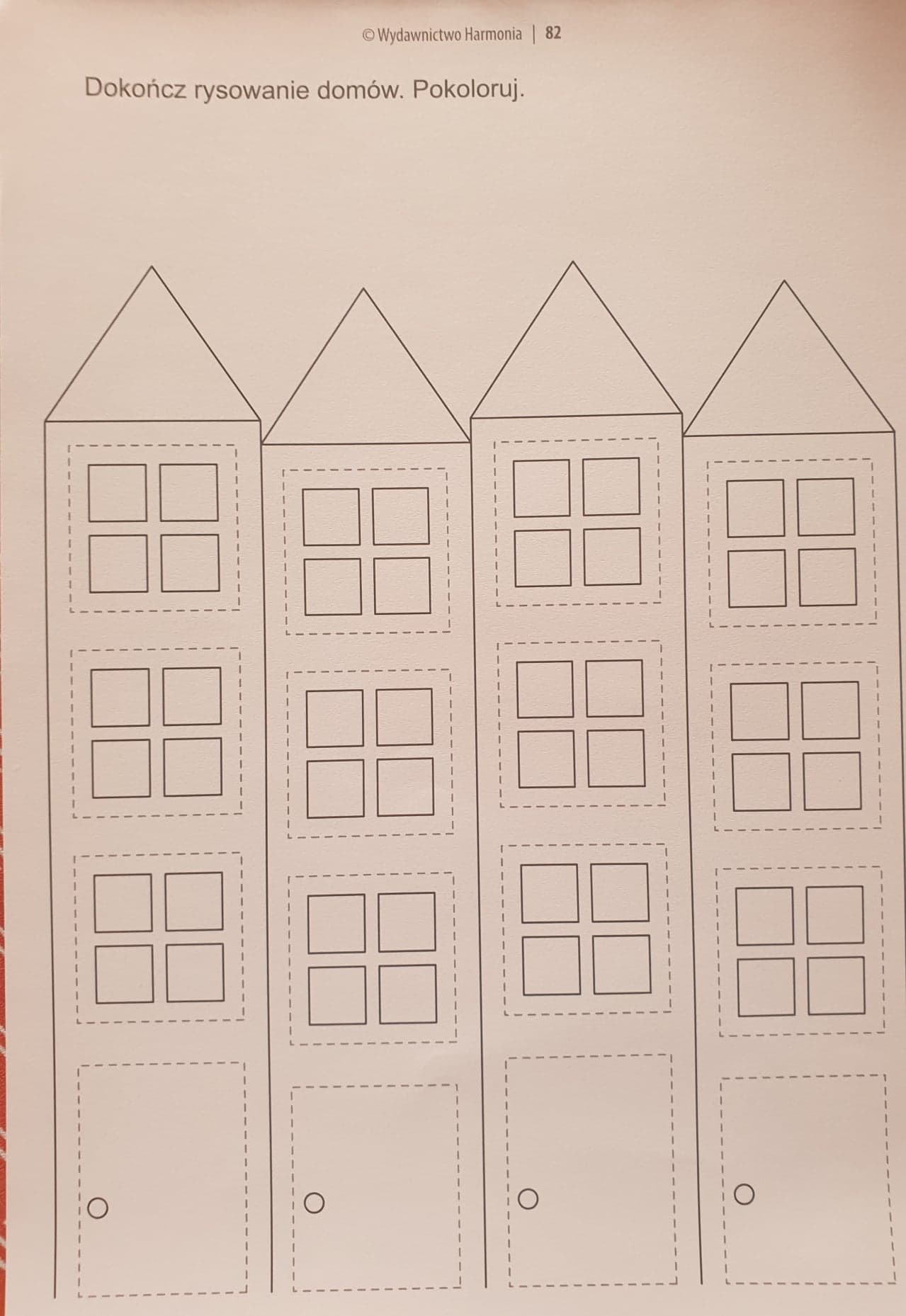 